OAKLANDS CENTRAL SCHOOL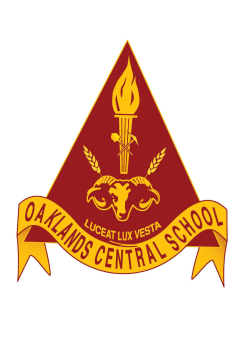 Peter Craft – PrincipalSchool Playground Supervision Policy 2018Aim:This policy is designed to set expectations for the behavior of students on the playground. It also states the responsibility of staff in their supervision of students in the playground.RationaleAll students, staff and adults should have their health and safety protected in the playground at Oaklands Central School. This includes the need for adequate supervision of students by teaching staff and the implementation of the school’s Wellbeing Policy, Discipline Policy, WHS Policy and other relevant policies in a consistent and fair manner. The playground environment will promote positive informal and formal social interactions students. ProceduresGeneral Guidelines – StaffAdequate staff will be assigned to playground duties to supervise students at the discretion of the Principal. Staff will be provided with a copy of the Playground Supervision Roster in a timely manner as new rosters come into operation.If staff are absent from duty, it is the duty of the Principal or delegate to ensure that students are supervised in the playground.Staff area expected to fulfil the following responsibilities:Manage students in the playground. Perform in a manner consistent with the duty of care Ensure they are familiar with school's procedure Arrive on time for duty. Stay until relieved, even if the relieving teacher is delayed. If an accident occurs whilst a teacher is absent then the teacher may be held accountableActively supervise assigned playground areas.Follow up students' complaints and issuesCheck students have written permission from the executive to leave the school groundsReport any accidents or incidents immediatelyAsk visitors if they need assistance. If still unsure about their reason for being on school premises inform a member of the executiveGeneral Guidelines – StudentsStudents are expected to comply with the Oaklands Central School Wellbeing and Oaklands Central School Discipline Policies. All students willFollow reasonable and lawful instructions given by teachersStay within the designated playground areasSeek permission to leave designated playground for any reasonKeep playground areas clean and tidyReport any accidents to a teacherUse all equipment in a responsible and safe mannerSpecific Supervision Procedures  Morning: (8:30am – 8:55am)Students: Hang bags on hooks or put away in lockersK - 12 move to Area 1 or  Area 2No running under the COLA (a supervised game of basketball on half a court is allowed)No kicking balls under the COLAHats to be worn out side of the COLA in Term 1 & 4All sporting equipment is to be returned to the sports boxesStaff:Be on time for dutyRemind K - 2 to go to the toilet just before the bellRemind students to ensure all equipment has been placed awayRecess: (10:46am – 11:06am)Students: K - 12 in Area 1 under COLA and Area 2 (Secondary allowed in the “Hang Out” area)No running under the COLA (a supervised game of basketball on half a court allowed)All sporting equipment is to be returned to the sports boxesMay not share foodPlace all rubbish in the binsHats to be worn out side of the COLA in Term 1 & 4Staff:Be on time for dutyOaklands Central School has a no share food policyCheck that each student has something to eatCheck that students remain seated until recess has been eaten Remind K - 2 to go to the toilet and wash hands after eatingRemind students to ensure all equipment has been placed awayNo students are allowed in classroomsLunch 1: (12:52 - 1:15)Students: K - 12 stay in Area 1 under COLA and Area 27 - 12 allowed in “Hang Out” area - RULES to be followed (see below)No running under the COLA (a supervised game of basketball on half is court allowed)All sporting equipment is to be returned to the sports boxesMay not share foodAll rubbish is to be placed in the bins and lunch boxes to be put awayStaff:Be on time for dutyOaklands Central School has a no share food policyCheck that each student has something to eatAll Primary students remain seated until their lunch has been eaten or until 1:05pm (no playing) exceptions are to wash hands and go to the toiletRemind K - 2 to go to the toilet and wash hands after eatingRemind students to wash their hands after eating Remind students to ensure all equipment has been placed awayNo students are allowed in classroomsAny uneaten lunch is to be placed back into school bags and taken home to parentsCheck that the area is free of rubbishLunch 2: (1:15 - 1:39)Students: All students to go out the back play area (Area 3)Students only allowed in the open area of the oval, NOT in the shrub areaAny students not finished lunch are to finish eating while sitting at the table in the shadeStudents are to remain seated in the shade of the “Hang Out” area until a teacher arrives to supervise their play Play equipment is to be used as per guidelinesAll shed areas are out of boundsStudents are not to return to their bags or classroomsNo tackling gamesAll sporting equipment is to be returned to the sports boxesHang Out RulesNo Primary students allowedThis is a quiet areaAppropriate language to be usedNo swinging on hammocksNo ball gamesKeep the area clean and tidyStaff:Be on time for dutyStudents to remain seated in the shade until a teacher arrives to supervise their play Remind students that equipment must be placed awayNo students are allowed in classroomsDo not allow students to return to the classroomEnsure all students have left Area 3 before you leave area3:00 Duty (3:00 – 3:25)Students: Place bags under the COLA in lines and move to Area 3 - NO back ovalStudents are to remain seated in the shade of the ‘Hang Out” area until a teacher arrives to supervise their play Play equipment is available and to be used according to guidelinesAll shed areas are out of boundsOn wet days students will use Area 1 No students are allowed in classroomsNo tackling gamesAll equipment is to be packed up – including sandpit toysBike/scooter/skateboard riders to leave via the ‘hall gate’Students are not allowed to ride in school groundsStaff:Be on time to dutyKeep students seated in the shade until a teacher arrives to supervise their play Remind students to put all equipment awayNo students are allowed in classrooms, or on verandas unless under the supervision of another teacherDo not allow students to return to the their bagsEnsure all students have left Area 3 before you leave the areaAt 3:20 gather students under COLA for final messages and hand out any outstanding notes Supervise and assist students onto busses and into carsSupervise and assist students who need to cross the roadReturn the ‘step’ used by students who access the bus to the K - 1 roomReturn the school zone flags to the front officeEnsure all students have been collected before leaving Students who do not comply with playground rules, who act unsafely or ignore instructions from a teacher should:Be given a verbal reminder by the teacherIf the instruction continues to be ignored or the students behavior requires thenSeat on an isolation seat for a short timeHave the student pick up papersIf student behavior continues to be unacceptable then send the student to the AP, HT or Principal for further action.Note:  If students do not put play equipment (such as balls) away at the end of breaks, the equipment will be confiscated. 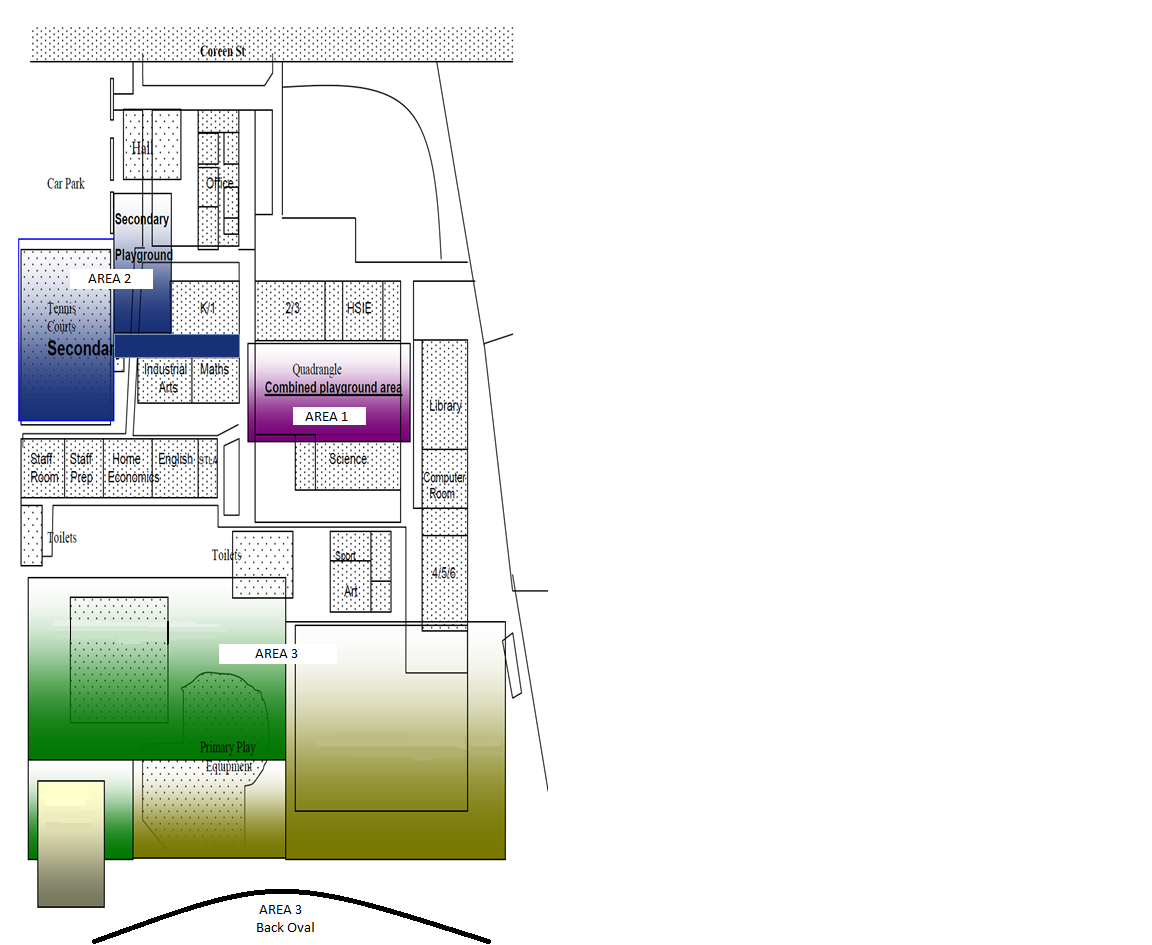 